Publicado en Bilbao el 18/03/2019 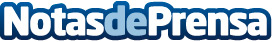 Cena homenaje al restaurante Amparo en la Sociedad BilbaínaSu cocina, abierta en 1879, se convirtió durante medio siglo en uno de los referentes de la gastronomía de la Villa gracias a su comida tradicional y francesa. Zuriñe García, chef del restaurante Andra Mari será la encargada de reinterpretar los platosDatos de contacto:GustavoNota de prensa publicada en: https://www.notasdeprensa.es/cena-homenaje-al-restaurante-amparo-en-la Categorias: Gastronomía Historia Sociedad País Vasco Restauración http://www.notasdeprensa.es